INDICAÇÃO Nº 8979/2017“Sugere ao Poder Executivo Municipal a limpeza e o corte de mato alto por toda a extensão da Rua Laura Siqueira Santos, no Bairro Terras de Santa Bárbara, neste município.” Excelentíssimo Senhor Prefeito Municipal, Nos termos do Art. 108 do Regimento Interno desta Casa de Leis, dirijo-me a Vossa Excelência para sugerir que, por intermédio do Setor competente, providencie a referida limpeza e o corte de mato alto por toda a extensão da Rua Laura Siqueira Santos, no Bairro Terras de Santa Bárbara, neste município. Justificativa: Atendendo a solicitação de munícipes, apresento minha indicação para que seja realizada a limpeza e corte de mato alto na área supracitada, pois a falta deste serviço está causando o aparecimento de animais peçonhentos, que acabam invadindo as casas vizinhas. Portanto, solicito com URGÊNCIA o serviço supracitado.Plenário “Dr. Tancredo Neves”, em 28 de Novembro de 2017.Ducimar de Jesus Cardoso“Kadu Garçom”-Presidente-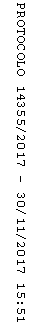 